The 2014 Indigenous Expenditure Report was released on 12 December 2014. The Report is the third in a series that provides estimates of expenditure on services provided to Aboriginal and Torres Strait Islander people by the Australian Government, and State and Territory governments.The Report provides an overview of six broad areas of expenditure — early child development and education and training; healthy lives; economic participation; home environment; safe and supportive communities; and other government services. More detailed estimates and data for previous years are available from the project website. Interpreting the results Estimating the Indigenous component of expenditure — especially for mainstream services — is complex, and many data quality and methodological challenges are yet to be resolved. Some of these challenges are state and territory specific. The Report provides information to assist in interpreting the estimates, including the strengths and limitations of the data and method and the context in which services are provided. Expenditure patterns in South Australia in 2012-13Expenditure per person in South AustraliaAboriginal and Torres Strait Islander Australians made up 2.3 per cent of the South Australian population at 30 June 2013.Estimated expenditure per person in 2012-13 was $48 527 for Aboriginal and Torres Strait Islander Australians, compared with $22 702 for non-Indigenous Australians (a ratio of 2.14:1). Between
2008-09 and 2012-13, total government direct Indigenous expenditure increased by $346 million (22 per cent) in real terms, equivalent to an increase of $5219 per person (see figure 4).Figure 4.	Total government direct expenditure per person in South Australia a, b, ca Direct expenditure includes government outlays on services and programs (including income support) that are paid directly to individuals, non-government service providers, or local governments. b Per head of population expenditure is not the same as expenditure per user, and should not be interpreted as a proxy for unit cost. c Expenditure for 2008-09 and 2010-11 has been expressed in real (constant 2012-13 dollars) terms using the General Government Final Consumption Expenditure deflator (chain price index).Source: 2014 Indigenous Expenditure Report database The $25 825 per person difference in expenditure between Aboriginal and Torres Strait Islander Australians and non-Indigenous Australians in 2012-13 reflected the combined effects of:greater intensity of service use ($16 056 or 62 per cent) — Aboriginal and Torres Strait Islander Australians, on average, use more services per person because of greater need, and because of population characteristics such as the younger age profile of the Aboriginal and Torres Strait Islander populationhigher costs of providing services ($9769 or 38 per cent) — it can cost more to provide services to Aboriginal and Torres Strait Islander Australians if mainstream services are more expensive to provide (for example, because of location), or if Aboriginal and Torres Strait Islander Australians receive targeted services in addition to mainstream services (for example, liaison officers in hospitals). Variations in expenditure in South Australia over the six broad areasThere were significant variations in levels and patterns of expenditure across expenditure categories in 2012-13.Early child development, and education and trainingThis includes expenditure on preschool and childcare; school education; and tertiary education. The ratio of Indigenous to non-Indigenous expenditure per person in South Australia was 2.40:1 ($7684 per Aboriginal and Torres Strait Islander Australian compared with $3202 per non-Indigenous Australian).Healthy livesThis includes expenditure on hospital services; public and community health services; and other health care subsidies and support services. The ratio of Indigenous to non-Indigenous expenditure per person in South Australia was 2.24:1 ($11 155 per Aboriginal and Torres Strait Islander Australian compared with $4980 per non-Indigenous Australian).Economic participationThis includes expenditure on labour and employment services and social security support.The ratio of Indigenous to non-Indigenous expenditure per person in South Australia was 1.60:1 ($8973 per Aboriginal and Torres Strait Islander Australian compared with $5597 per non-Indigenous Australian).Home environmentThis includes expenditure on housing services; community and environment services; and transport and communications services. The ratio of Indigenous to non-Indigenous expenditure per person in South Australia was 1.97:1 ($3719 per Aboriginal and Torres Strait Islander Australian compared with $1888 per non-Indigenous Australian).Safe and supportive communitiesThis includes expenditure on public order and safety; community support and welfare; and recreation and culture. The ratio of Indigenous to non-Indigenous expenditure per person in South Australia was 4.42:1 ($12 787 per Aboriginal and Torres Strait Islander Australian compared with $2890 per non-Indigenous Australian).Other government expenditureThis includes expenditure on general government (such as the operations of legislative and executive affairs and defence services); and support to industry. The ratio of Indigenous to non-Indigenous expenditure per person in South Australia was 1.02:1 ($4209 per Aboriginal and Torres Strait Islander Australian compared with $4145 per non-Indigenous Australian).Table 1	Australian Government plus South Australian Government direct expenditure, South Australia, 2012-13a, b, ca Direct expenditure includes government outlays on services and programs (including income support) that are paid directly to individuals, non-government service providers, or local governments. b Refer to the Report for more detail on the estimates and specific guidelines for the use and interpretation of these data. c Totals may not sum due to rounding. d Per head of population expenditure is not the same as expenditure per user, and should not be interpreted as a proxy for unit cost. e The ratio of total Indigenous expenditure per person to total non-Indigenous expenditure per person. Source: 2014 Indigenous Expenditure Report database.Table 2	Australian Government and South Australian Government direct expenditure, South Australia, 2012-13a, b, ca Direct expenditure includes government outlays on services and programs (including income support) that are paid directly to individuals, non-government service providers, or local governments. b Refer to the Report for more detail on the estimates and specific guidelines for the use and interpretation of these data. c Totals may not sum due to rounding. d Per head of population expenditure is not the same as expenditure per user, and should not be interpreted as a proxy for unit cost. e The ratio of total Indigenous expenditure per person to total non-Indigenous expenditure per person. Source: 2014 Indigenous Expenditure Report database.Table 3	Real Australian Government and South Australian Government direct expenditure, South Australia, 2008-09, 2010-11, 2012-13 (2012-13 dollars)a, b, c a Direct expenditure includes government outlays on services and programs (including income support) that are paid directly to individuals, non-government service providers, or local governments. b Refer to the Report for more detail on the estimates and specific guidelines for the use and interpretation of these data. c Totals may not sum due to rounding. d Per head of population expenditure is not the same as expenditure per user, and should not be interpreted as a proxy for unit cost. e The ratio of total Indigenous expenditure per person to total non-Indigenous expenditure per person. f Expenditure for 2008-09 and 2010-11 has been expressed in real (constant 2012-13 dollars) terms using the General Government Final Consumption Expenditure deflator (chain price index).Source: 2014 Indigenous Expenditure Report database.Figure 1.	Total government direct expenditureFigure 2.	Funding source of total government direct expenditureFigure 3	Composition of direct Indigenous expenditure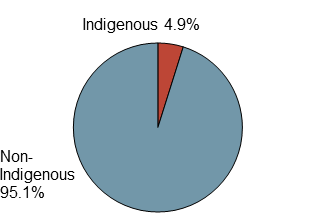 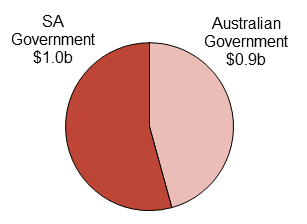 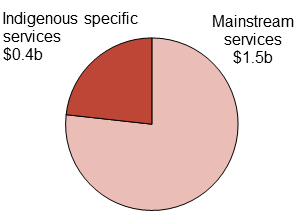 Total government direct Indigenous expenditure was estimated to be $1.9 billion, accounting for 4.9 per cent of total government direct expenditure in South Australia.The Australian Government accounted for $865  million (46 per cent) of direct Indigenous expenditure, with the remaining $1.0 billion (54 per cent) provided by the South Australian Government.Mainstream services accounted for $1.5  billion (77 per cent) of direct Indigenous expenditure, with the remaining $440 million (23 per cent) provided through Indigenous specific (targeted) services.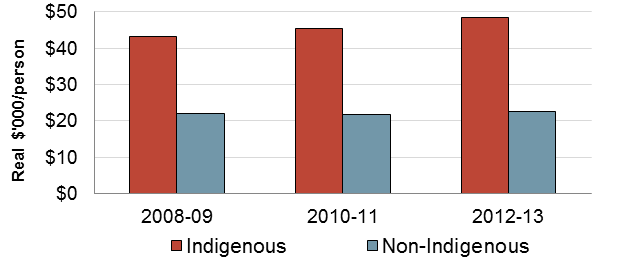 Total 
expenditureTotal 
expenditureTotal 
expenditureTotal 
expenditureExpenditure per head 
of populationdExpenditure per head 
of populationdExpenditure per head 
of populationdIndig.Non-Indig.TotalIndig. 
shareIndig.Non-Indig.Ratioe$m$m$m%$/person$/personratioEarly child development and Education and training Early child development and Education and training Early child development and Education and training Early child development and Education and training Early child development and Education and training Early child development and Education and training Early child development and Education and training Early child development and Education and training Early child development and Education and training Early childhood  32  512  544  5.9  819  314  2.61School education  205 3 228 3 433  6.0 5 262 1 978  2.66Tertiary education  62 1 486 1 548  4.0 1 603  910  1.76Total  300 5 225 5 525  5.4 7 684 3 202  2.40Healthy livesHospital services  260 4 285 4 545  5.7 6 676 2 626  2.54Public and community health   108  590  698  15.5 2 780  361  7.69Health care subsidies & support  66 3 251 3 318  2.0 1 699 1 992  0.85Total  435 8 126 8 561  5.1 11 155 4 980  2.24Economic participationLabour & employment   66  749  815  8.1 1 689  459  3.68Social security support  284 8 385 8 669  3.3 7 284 5 138  1.42Total  350 9 134 9 484  3.7 8 973 5 597  1.60Home environmentHousing  56  740  796  7.0 1 432  454  3.16Community and environment  66 1 255 1 321  5.0 1 690  769  2.20Transport & communications  23 1 086 1 109  2.1  596  665  0.90Total  145 3 081 3 226  4.5 3 719 1 888  1.97Safe and supportive communitiesPublic order and safety  211 1 573 1 785  11.8 5 415  964  5.62Community support & welfare  260 2 519 2 779  9.4 6 681 1 544  4.33Recreation and culture  27  623  650  4.1  692  382  1.81Total  498 4 716 5 214  9.6 12 787 2 890  4.42Other government expenditureGeneral govt and defence  149 6 136 6 285  2.4 3 820 3 760  1.02Support to industry  15  628  643  2.4  389  385  1.01Total  164 6 764 6 928  2.4 4 209 4 145  1.02TOTAL EXPENDITURE 1 892 37 045 38 937  4.9 48 527 22 702  2.14Total 
expenditureTotal 
expenditureTotal 
expenditureTotal 
expenditureExpenditure per head 
of populationdExpenditure per head 
of populationdExpenditure per head 
of populationdIndig.Non-Indig.TotalIndig. 
shareIndig.Non-Indig.Ratioe$m$m$m%$/person$/personratioEarly child development and Education and training Early child development and Education and training Early child development and Education and training Early child development and Education and training Early child development and Education and training Early child development and Education and training Early child development and Education and training Early child development and Education and training Early child development and Education and training Australian Government  56 1 375 1 4303.9 1 426  8431.69SA Government  244 3 851 4 0956.0 6 258 2 3602.65Total  300 5 225 5 5255.4 7 684 3 2022.40Healthy lives Australian Government  146 3 328 3 4744.2 3 745 2 0401.84SA Government  289 4 798 5 0875.7 7 410 2 9402.52Total  435 8 126 8 5615.1 11 155 4 9802.24Economic participation Australian Government  343 8 854 9 1963.7 8 789 5 4251.62SA Government  7  280  2872.5  184  1721.07Total  350 9 134 9 4843.7 8 973 5 5971.60Home environmentAustralian Government  59 1 039 1 0985.3 1 506  6372.36SA Government  86 2 042 2 1284.1 2 213 1 2511.77Total  145 3 081 3 2264.5 3 719 1 8881.97Safe and supportive communitiesAustralian Government  139 2 152 2 2906.0 3 553 1 3192.69SA Government  360 2 564 2 92412.3 9 234 1 5715.88Total  498 4 716 5 2149.6 12 787 2 8904.42Other government expenditureAustralian Government  124 5 095 5 2192.4 3 170 3 1221.02SA Government  41 1 668 1 7092.4 1 039 1 0221.02Total  164 6 764 6 9282.4 4 209 4 1451.02All direct expenditureAustralian Government  865 21 843 22 7083.8 22 189 13 3851.66SA Government 1 027 15 203 16 2296.3 26 337 9 3162.83Total 1 892 37 045 38 9374.9 48 527 22 7022.14Total 
expenditureTotal 
expenditureTotal 
expenditureTotal 
expenditureExpenditure per head 
of populationdExpenditure per head 
of populationdExpenditure per head 
of populationdIndig.Non-Indig.TotalIndig. 
shareIndig.Non-Indig.Ratioe$m$m$m%$/person$/personratioAll direct expenditure 2008-09 f All direct expenditure 2008-09 f All direct expenditure 2008-09 f All direct expenditure 2008-09 f All direct expenditure 2008-09 f All direct expenditure 2008-09 f All direct expenditure 2008-09 f All direct expenditure 2008-09 f All direct expenditure 2008-09 f Australian Government  665 20 371 21 0363.2 18 633 12 9491.44SA Government  881 14 275 15 1555.8 24 675 9 0742.72Total 1 546 34 646 36 1914.3 43 308 22 0221.97All direct expenditure 2010-11 fAll direct expenditure 2010-11 fAll direct expenditure 2010-11 fAll direct expenditure 2010-11 fAll direct expenditure 2010-11 fAll direct expenditure 2010-11 fAll direct expenditure 2010-11 fAll direct expenditure 2010-11 fAll direct expenditure 2010-11 fAustralian Government  728 20 425 21 1523.4 19 455 12 7481.53SA Government  975 14 487 15 4626.3 26 075 9 0422.88Total 1 703 34 911 36 6144.7 45 531 21 7892.09All direct expenditure 2012-13All direct expenditure 2012-13All direct expenditure 2012-13All direct expenditure 2012-13All direct expenditure 2012-13All direct expenditure 2012-13All direct expenditure 2012-13All direct expenditure 2012-13All direct expenditure 2012-13Australian Government  865 21 843 22 7083.8 22 189 13 3851.66SA Government 1 027 15 203 16 2296.3 26 337 9 3162.83Total 1 892 37 045 38 9374.9 48 527 22 7022.14